Colegio Santa María de Maipú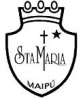 Departamento de Lenguaje y ComunicaciónGUIA DE AUTO APRENDIZAJE N 6 LENGUA Y LITERATURA8VOS BÁSICOSNombre:                                                                                                           8° básicos            AO 16: Planificar, escribir, revisar, reescribir y editar sus textos en función del contexto, el destinatario y el propósito.Se les recuerda que ante cualquier duda consulta puedes escribir al siguiente correo: lenguaje.8.smm@gmail.com La docente a cargo de contestar los correos enviados es Sunilde Silva.Se les solicita que en el asunto del correo especifiquen el nombre del alumno y el curso.Gracias.“El desarrollo de las guías de autoaprendizaje puedes imprimirlas y archivarlas en una carpeta por asignatura o puedes solo guardarlas digitalmente y responderlas en tu cuaderno (escribiendo sólo las respuestas, debidamente especificadas,	N° de guía, fecha y número de respuesta)”LINK DE LA CLASE  https://youtu.be/dOuRDysydjY 	A continuación te presento una biografía de un héroe contemporáneo.Martin Luther King activista estadounidenseMartin Luther King nació el 15 de enero del año 1929 en Atlanta, Georgia. Era el primer hijo de un reverendo llamado Martin Luther King, de quien me parece heredó su nombre.Hasta los doce años vivió con sus padres, abuelos, hermanos, tíos, tías y otros residentes en una casa victoriana de dos pisos que estaba muy cerca de la parroquia que era propiedad de su padre y de su abuelo.A los quince años entró en el Morehouse College y fue nombrado ministro baptista a los diecisiete años. En 1951 se graduó en el Crozer Theological Seminary. Allí empezó a conocer las ideas del nacionalista indio llamado Mahatma Gandhi (otro gran héroe contemporáneo), las cuales dejó que influyeran y se convirtieron en su propia filosofía pacifista.A partir de ahí Martin Luther King decidió luchar por la defensa de los derechos civiles siempre con una lucha pacifista y sin opción a la violencia ni la opresión.En 1955 participó en una protesta contra el racismo en los transportes públicos. Durante esta protesta fue arrestado y encarcelado, destruyeron su hogar y recibió muchas amenazas de muerte. Aun así, la protesta tuvo éxito así es como empezó a ser un líder muy respetado.Fue nombrado presidente de la Conferencia de Líderes Cristianos del Sur y consiguió dirigir la iglesia baptista de Ebenezer en Atlanta. Eso le permitió participar en el movimiento de los derechos civiles. En 1963 empezó una campaña a favor del derecho a votar de los ciudadanos negros y de acabar con el racismo y conseguir una mejor educación y mejor alojamiento. Durante esa campaña fue arrestado varias veces.El 28 de agosto del año 1963, 200.000 personas le oyeron pronunciar su famoso discurso ‘I have a dream’ en contra del racismo que estaba presente en su país.Martin Luther King se alió a varios partidos estadounidenses que iban en contra de la guerra contra Vietnam, y en el año 1964 se le otorgó el Premio Nobel de la Paz. Pero ni sus ideales ni su mensaje pacifista fueron suficiente para detener el avance violento de otros grupos como ‘Panteras Negras’, que pretendían conseguir cambios utilizando la violencia.En marzo del año 1965 encabezó una manifestación de miles de defensores de los derechos civiles que recorrieron casi 100 km, desde Selma hasta Montgomery.Tristemente, Martin Luther King fue asesinado el 4 de abril del 1968 en Memphis por un delincuente que más tarde fue arrestado y encarceladoTe invito a que antes de escribir la autobiografía, organicen las ideas que van a desarrollar, a través de distintas herramientas: línea de tiempo, lluvia de ideas, ordenador gráfico, etc. Una vez construida la organización previa, cada estudiante escribe su autobiografía. Recuerda apoyarte en el video que te envié.1 - Escribir una autobiografía, asumiendo el rol de un héroe contemporáneo.“Escribir una autobiografía: la verdadera historia del héroe”